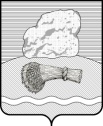 РОССИЙСКАЯ ФЕДЕРАЦИЯКалужская областьДуминичский районСельская Дума сельского поселения«СЕЛО ЧЕРНЫШЕНО» РЕШЕНИЕ02 июля  2020 г.                                           				                 №26                                        Об утверждении Плана нормотворческой деятельностиСельской Думы сельского поселения «Село Чернышено» на второе  полугодие 2020 года.Руководствуясь Уставом сельского поселения  «Село Чернышено», в целях контроля за деятельностью органов местного самоуправления сельского поселения  «Село Чернышено» и планирования работы Сельской Думы сельского поселения «Село Чернышено» Сельская Дума сельского поселения  «Село Чернышено» РЕШИЛА:1. Утвердить  План нормотворческой деятельности Сельской Думы сельского поселения «Село Чернышено» на второе полугодие 2020 года (прилагается).          2. Настоящее  постановление вступает в силу с даты его обнародования и подлежит размещению на официальном сайте администрации сельского поселения «Село Черны-шено» в информационно-телекоммуникационной сети «Интернет» http://chernisheno.ru/.3. Контроль исполнения настоящего решения оставляю за собой.          Глава сельского поселения 		                              	Волкова В.М.		Приложениек решению Сельской Думы сельского поселения «Село Чернышено» «02» июля 2020 года № 26План нормотворческой деятельности Сельской Думы сельского поселения «Село Чернышено» на первое полугодие 2020 года.№№п/пНаименование нормативного правового актаСрокОтветственный12341.Проекты решений о внесении поправок в действующие муниципальные правовые акты сельского поселения в соответствии с федеральным законодательством и законодательством Калужской областьПри необходимостиПостоянная комиссия Сельской Думы по законодательству и депутатской этикеАдминистрациясельского поселения «Село Чернышено»2.Проекты решений сельской Думы о признании утратившими силу некоторых нормативных правовых актов При необходимостиПостоянная комиссия сельской Думы по законодательству и депутатской этикеАдминистрациясельского поселения «Село Чернышено»3.Принятие решений об утверждении проектов модульных  нормативно-правовых актов предложенных прокуратурой Думиничского районаПо мере поступленияПостоянная комиссия Сельской Думы по законодательству и депутатской этике4.О внесении изменений в решение СД СП «Село Чернышено» «Об утверждении бюджета СП «Село Чернышено» на 2020 год и на плановый период 2021 и 2022 годы»По мере поступленияПостоянная комиссия Сельской Думы по бюджету и налогам5.Разработка плана нормотворческой деятельности СД Чернышено» на первое  полугодие 2021 г.декабрьПостоянная комиссия сельской Думы по законодательству и депутатской этикеАдминистрациясельского поселения «Село Чернышено»5.Разработка плана нормотворческой деятельности СД Чернышено» на первое  полугодие 2021 г.декабрь